Background Information: You can classify rock samples based on the percentages of certain key minerals.  For example, look at the chart and find the phaneritic, or coarse-grained, rock diorite.  Read vertically upward onto the mineral composition part of the chart.  Here you can see that a diorite is composed of 0-5% biotite, 5-20% hornblende, 0- 15% augite, and 20-70% plagioclase. These percentages are ranges. Different diorites have different amounts of these minerals. Igneous Classification Chart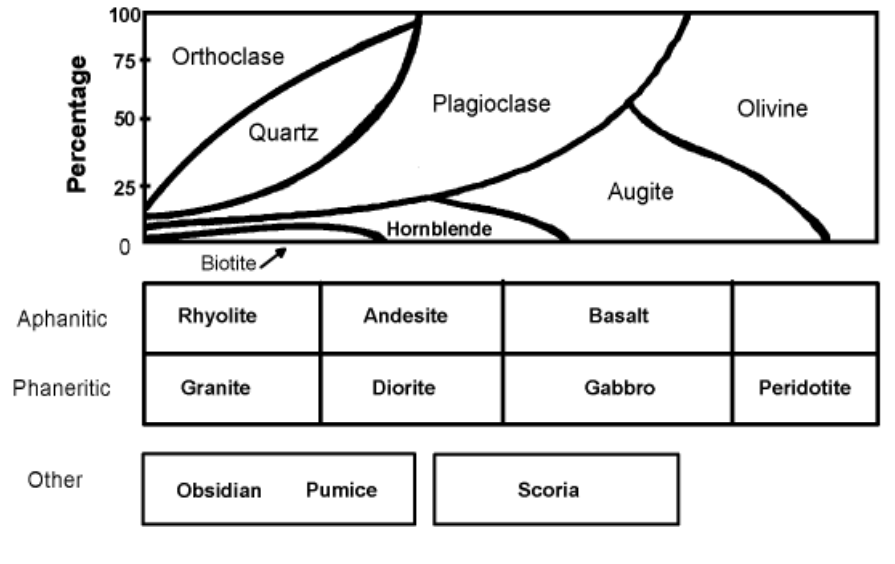 Objective: To identify the minerals in igneous rocks. Procedure: Use the Igneous Classification Chart to determine the mineral composition of each igneous Rock. Phaneritic = coarse-grainedaphanitic = fine-grainedRockTextureMineralsPercentage (%) RangeGraniteGraniteGraniteGraniteGraniteGabbroGabbroGabbroGabbroPeridotitePeridotiteRhyoliteRhyoliteRhyoliteRhyoliteRhyoliteAndesiteAndesiteAndesiteAndesiteAndesiteBasaltBasaltBasaltBasalt